PROCEDURA PER LA PRESENTAZIONE E CONSERVAZIONE DELLE PROGRAMMAZIONI PER CLASSE E PER DISCIPLINAPROCEDURA PER LA PRESENTAZIONE E CONSERVAZIONE DELLE PROGRAMMAZIONI PER DISCIPLINAIl file della programmazione per disciplina deve essere nominato nel seguente modo: nome della materia classe 2021-22 (es.    sc.umane 2°F 2021-22  ).Il file della programmazione va inserito nella cartella “PROGRAMM. PER DISCIPLINA 2021-22”  che è stata già condivisa nel vostro drive con account     liceopascasinomarsala.edu.it.Potete trovare la cartella nel vostro drive con account istituzionale liceopascasinomarsala.edu.it  nella sezione “Condivisi con me”Nel dettaglio ecco quali sono i passaggi da seguire:Entrare sul proprio account con dominio liceopascasinomarsala.edu.it;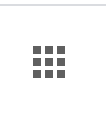 Aprire il proprio drive cliccando sui 9 puntini in alto a destra, quindi cliccare  su “drive” ;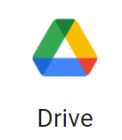 Cliccare su “ Condivisi con me”;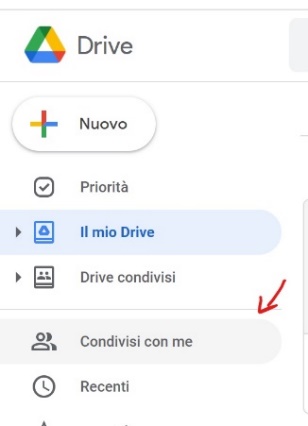 Aprire la cartella “PROGRAMM. PER DISCIPLINA 2021-22”;Aprire la cartella della classe interessata;Cliccare su “Nuovo” ;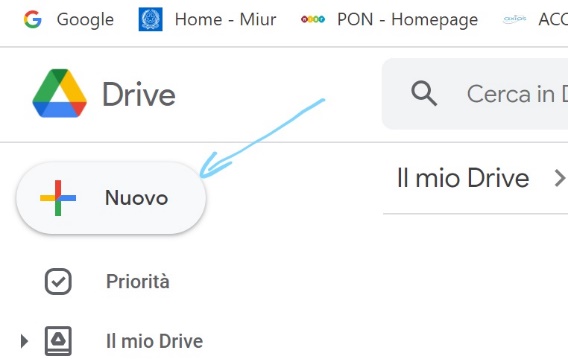 Cliccare su “Caricamento di file”;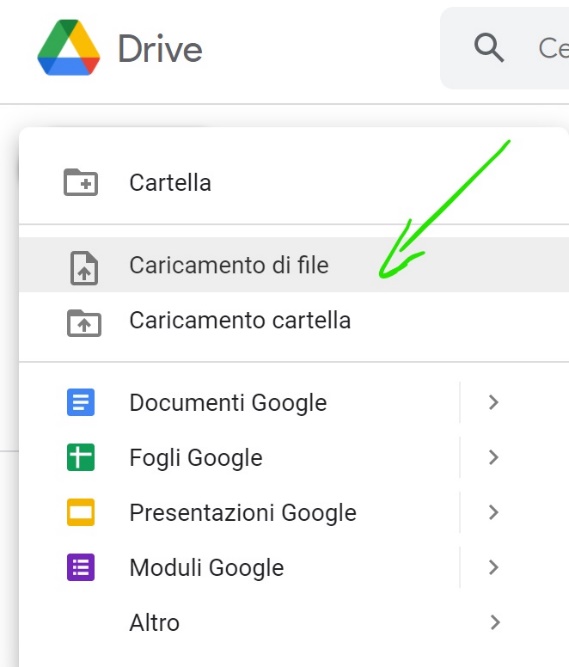 Cercare il file sul proprio dispositivo e fare doppio click;Non occorre salvare.PROCEDURA PER LA PRESENTAZIONE E CONSERVAZIONE DELLE PROGRAMMAZIONI di classe (a cura dei coordinatori)Il file della programmazione di classe deve essere nominato nel seguente modo: programmazione nome della classe 2021-22 (es.    Programmazione 2°F 2021-22  ).Il file della programmazione va inserito nella cartella “PROGRAMM. DI CLASSE 2021-22”  che è stata già condivisa nel vostro drive con account     liceopascasinomarsala.edu.it.Potete trovare la cartella nel vostro drive con account istituzionale liceopascasinomarsala.edu.it  nella sezione “Condivisi con me”.Nel dettaglio ecco quali sono i passaggi da seguire:Entrare sul proprio account con dominio liceopascasinomarsala.edu.it;Aprire il proprio drive cliccando sui 9 puntini in alto a destra, quindi cliccare  su “drive” ;Cliccare su “ Condivisi con me”;Aprire la cartella “PROGRAMM. DI CLASSE 2021-22”;Aprire la cartella della classe interessata;Cliccare su “Nuovo” ;Cliccare su “Caricamento di file”;Cercare il file sul proprio dispositivo e fare doppio click;Non occorre salvare.Componente team digitaleGiusy Pantaleo